РЕШЕНИЕСОВЕТА НАРОДНЫХ ДЕПУТАТОВ МУНИЦИПАЛЬНОГО  ОБРАЗОВАНИЯ 
«КАМЕННОМОСТСКОЕ СЕЛЬСКОЕ ПОСЕЛЕНИЕ»№173от 26  февраля  2015 года                                                              п.КаменномостскийОб утверждении структуры администрации муниципального образования «Каменномостское сельское поселение»_____________________________________________________________________В соответствии с Уставом муниципального образования «Каменномостское сельское поселение», Совет народных депутатов муниципального образования «Каменномостское сельское поселение» Р Е Ш И Л:1.Утвердить структуру администрации муниципального образования «Каменномостское сельское поселение», согласно приложению №1 к настоящему решению.2. Настоящее решение вступает в силу со дня принятия.3. Решение Совета народных депутатов муниципального образования «Каменномостское городское поселение» от 25.05.2010г. №174 считать утратившим силу.4. Администрации обнародовать настоящее решение на сайте администрации в сети Интернет. ПредседательСовета народных  депутатов                                       В.Д. Никульшина  Приложение№1  к  Решению Совета народных депутатов муниципального образования «Каменномостское сельское поселение»от  26 февраля 2015г. №173СтруктураАдминистрации муниципального образования «Каменномостское сельское поселение».Глава  муниципального образованияЗаместители главы администрацииОбщий отделФинансовый отделОтдел ЖКХ и земельно-имущественных отношенийРуководитель общего отдела                                      Сугакова И.В.     Российская ФедерацияРеспублика АдыгеяСОВЕТ НАРОДНЫХ ДЕПУТАТОВмуниципального образования«Каменномостское сельское поселение»385750, п.Каменномостский
ул.Мира, 25 (тел.5-33-85,факс 5-32-72)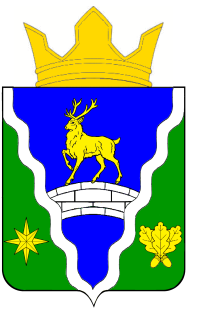 Урысые ФедерациерАдыгэ Республикэммуниципальнэ образованиеу«Каменномостскэ къоджэ псэупIэм»ИНАРОДНЭ ДЕПУТАТХЭМ Я СОВЕТ385750, п.Каменномостскэ
ур.Мирэ, 25